《XXX》课程简介课程简介直接录入到我校网络学习平台，提交材料时只需打印“课程门户”页面。网址：http://learn.hxxy.edu.cn录入方法如下网络教学平台：http://learn.hxxy.edu.cn或http://hxxy.fy.chaoxing.com一、登录1、点击“登录”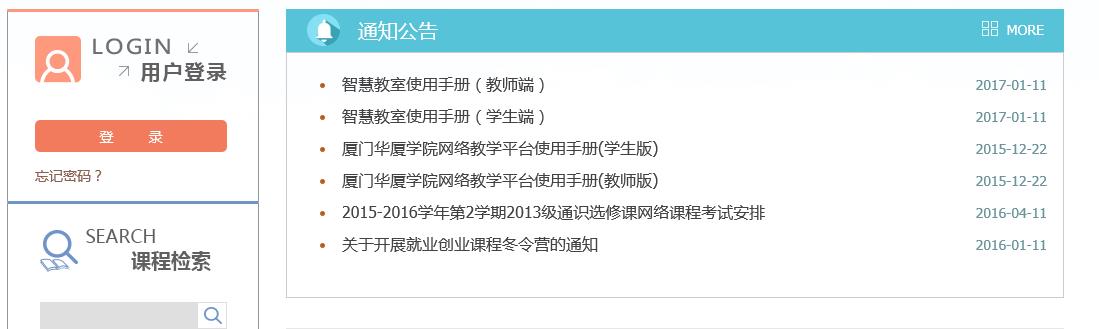 2、输入账号（工号）、密码（初始密码为123456）和验证码，点击登录。如不能正常登陆，请联系郑培城15359895608.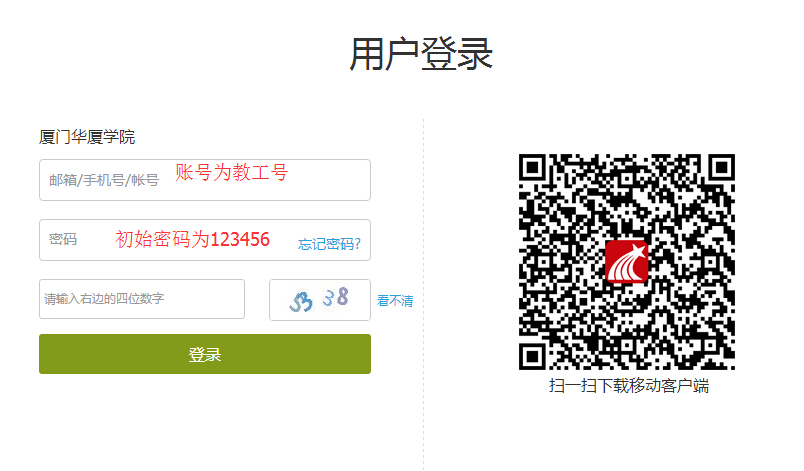 3、登录后，点击“教学空间”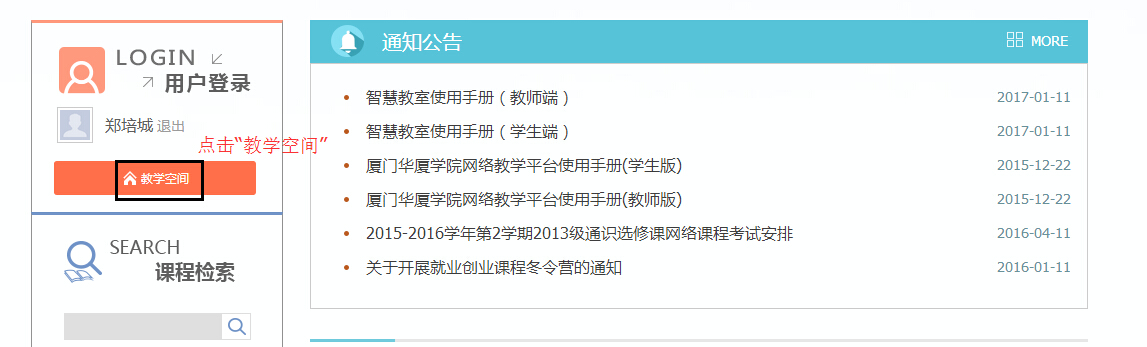 4、点击“课堂”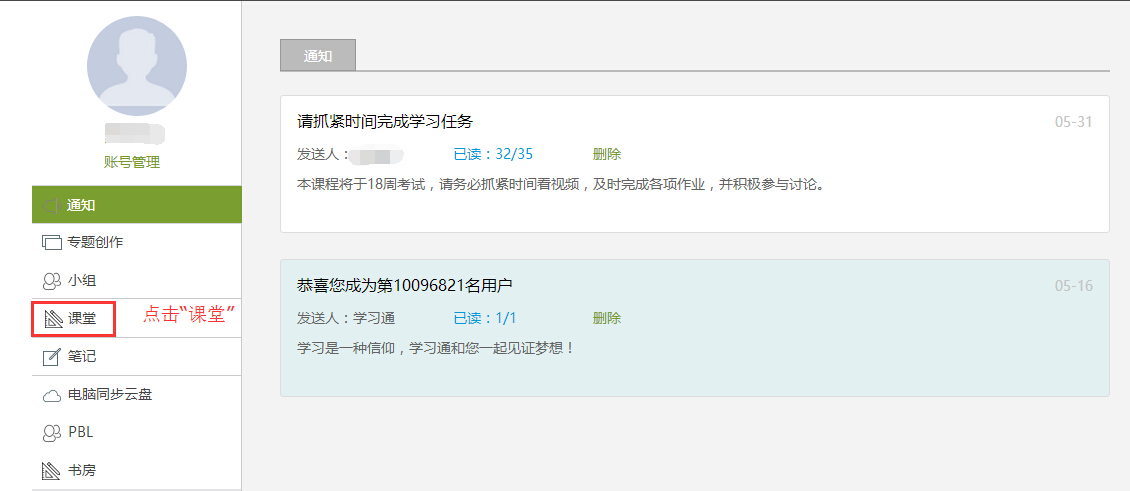 二、创建课堂1、点击“创建课堂”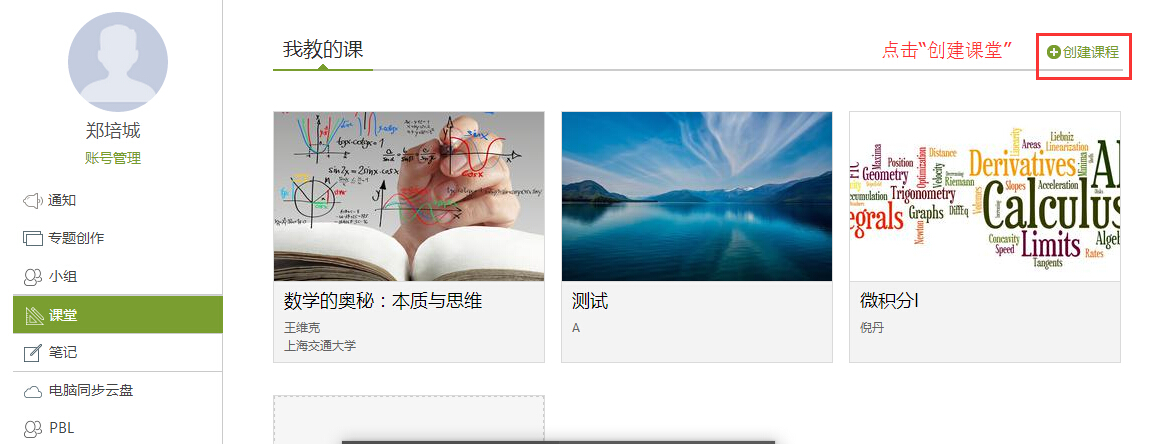 2、填写“课程名称”、“教师”，“说明”可不填写。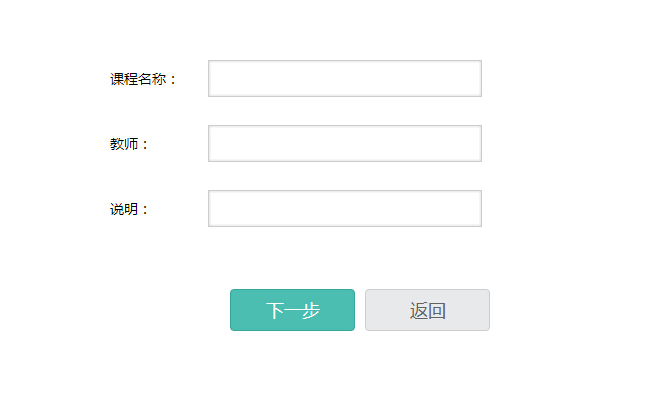 选择“不自动生成课堂单元”，按保存。可关闭当前页面。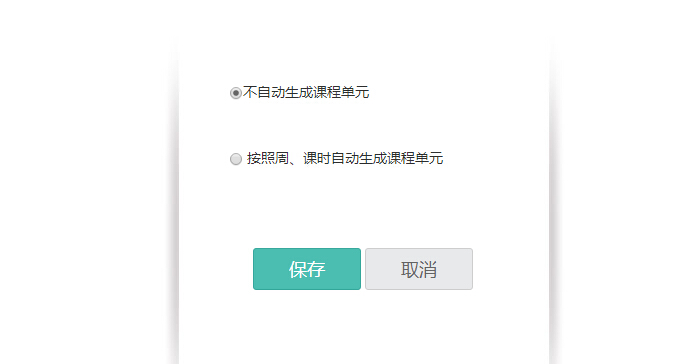 三、编辑课程详细信息1、创建课程后，关闭本页面，返回课堂首页，可见已创建的课程，并点击刚创建的课程。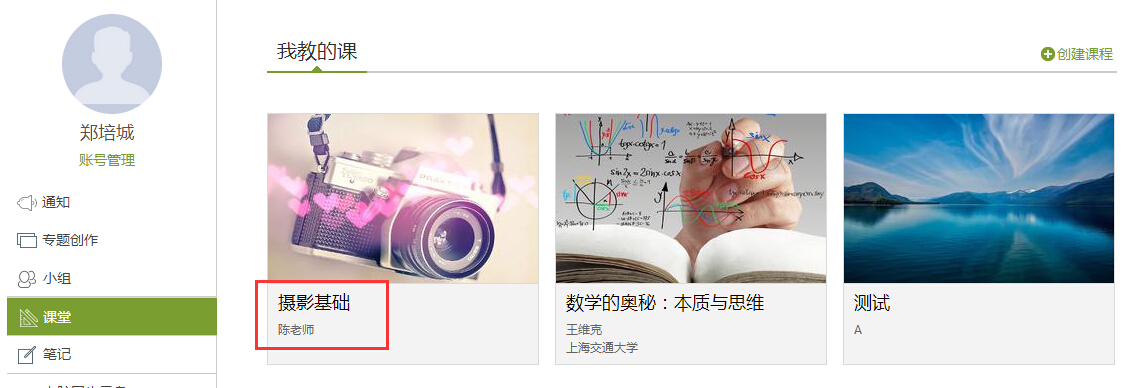 2、点击“课程门户”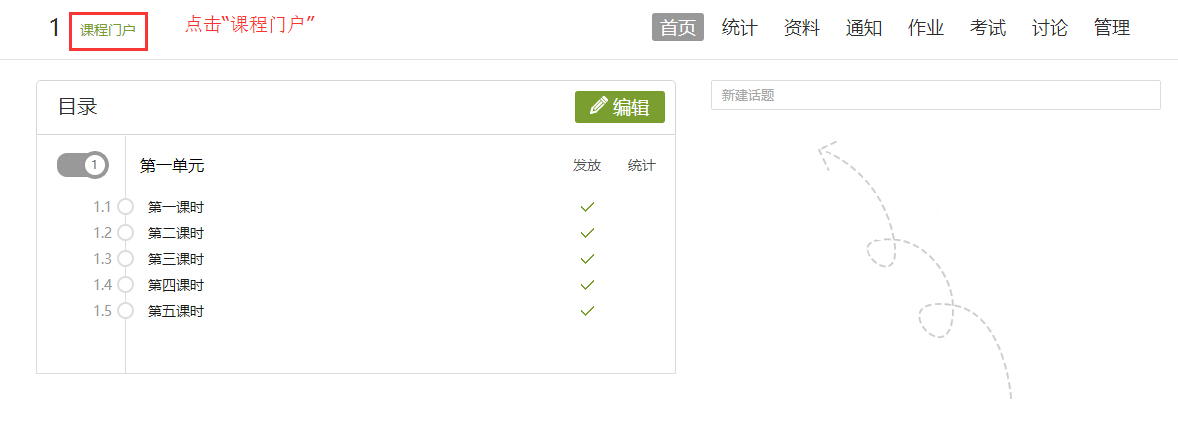 3、点击“编辑本页”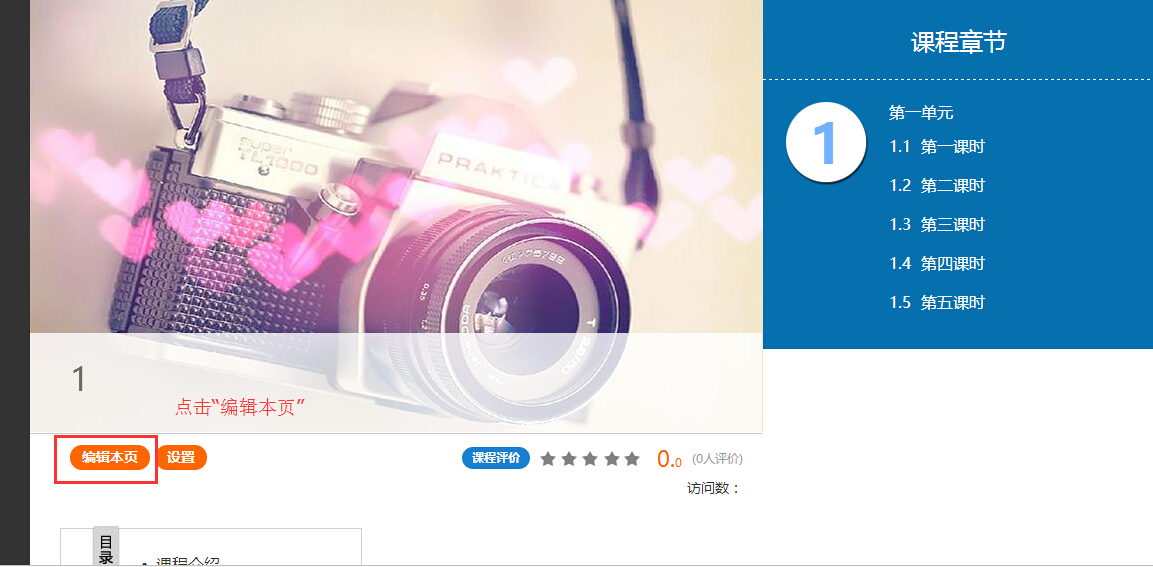 4、章节建设（必填，若没填写，则不能通过审核）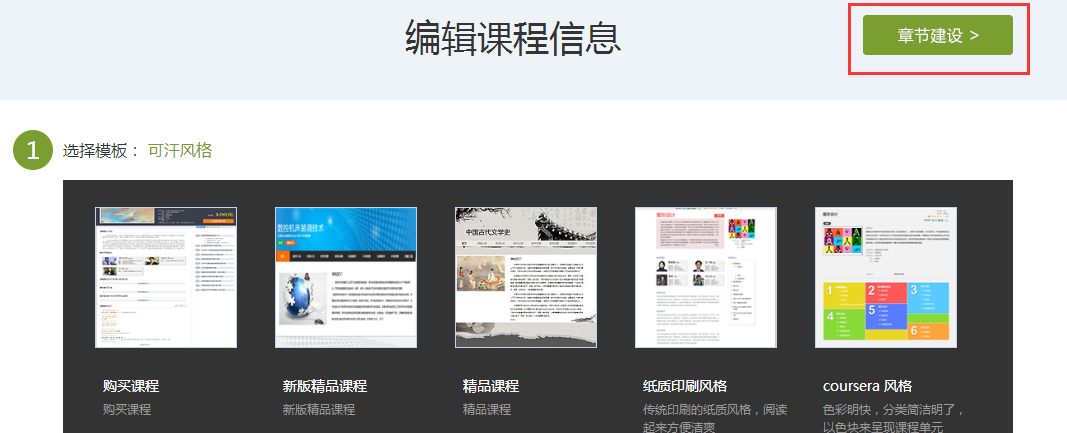 点击“章节建设”，进入如下页面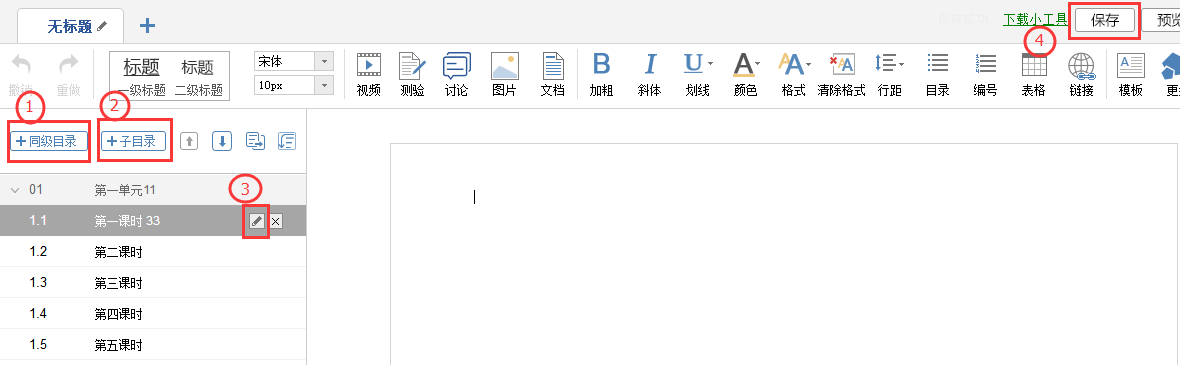    点击 ① “+同级目录”、② “+子目录”添加章、节等信息，③将鼠标移到所要编辑的章、节，点击可编辑章、节名称，④编辑完成后点击“保存”。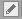 5、选择模板：统一使用可汗风格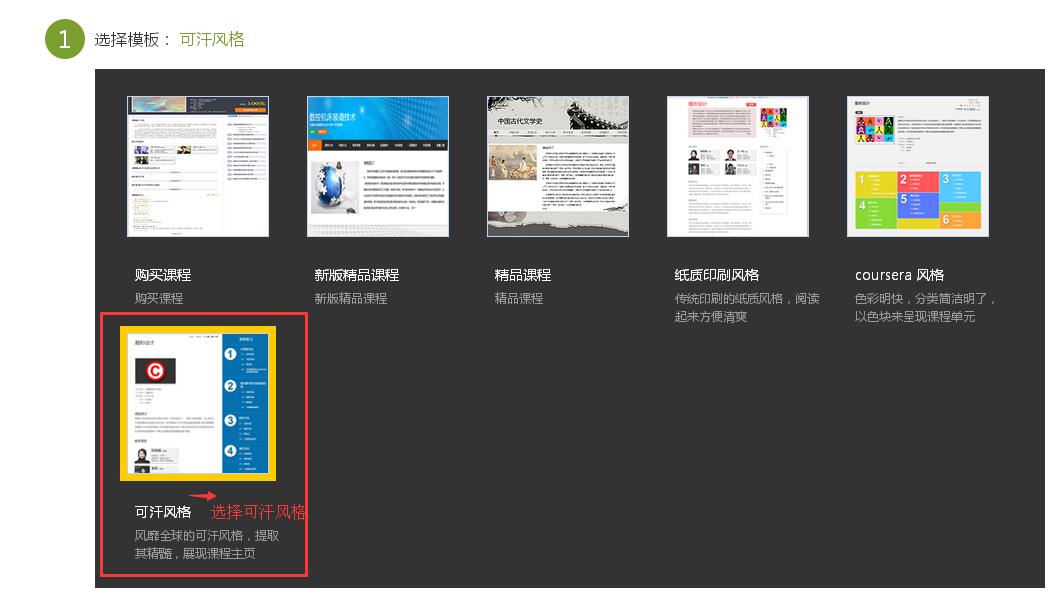 6、可对“课程封面信息”进行修改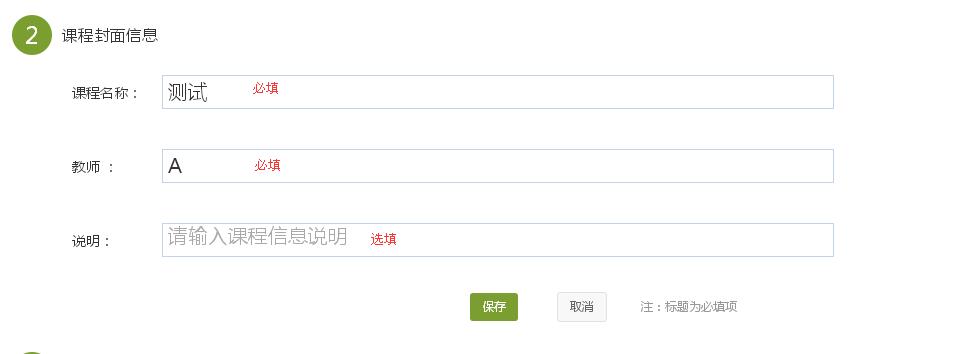 7、上传片花，如有拍摄片花，则上传。该项为可选项。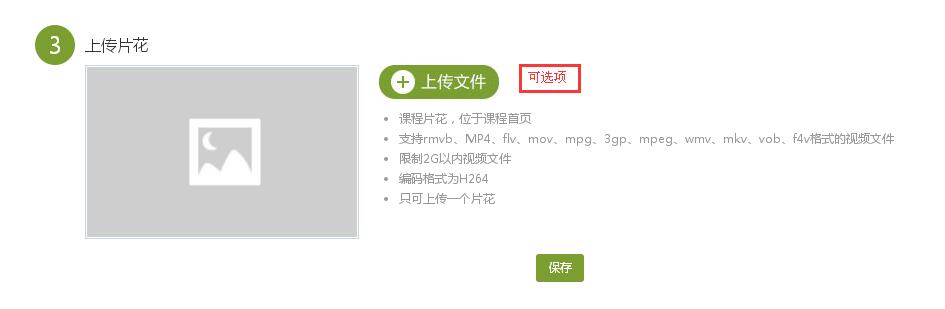 8、选择课程封面，建议上传适合本课程的图片。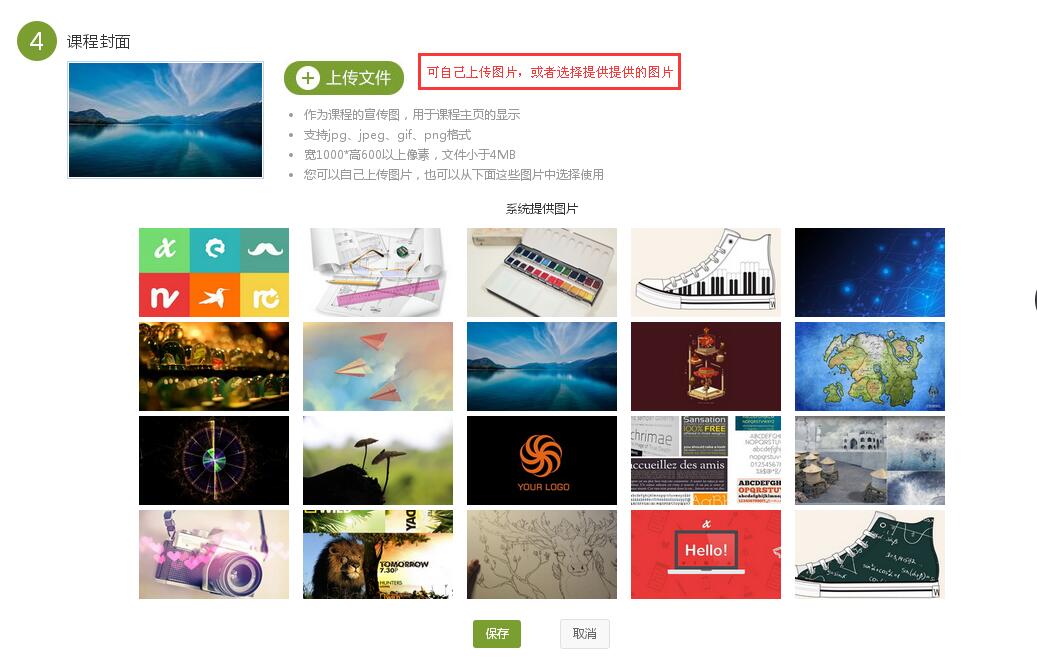 9、填写课程相关信息，“学校”、“课时”、“所属院系”、“专业大类”、“学分”必填，其他选填。其中“所属院系”填教师所在系部，“专业大类”填申报课程所属领域。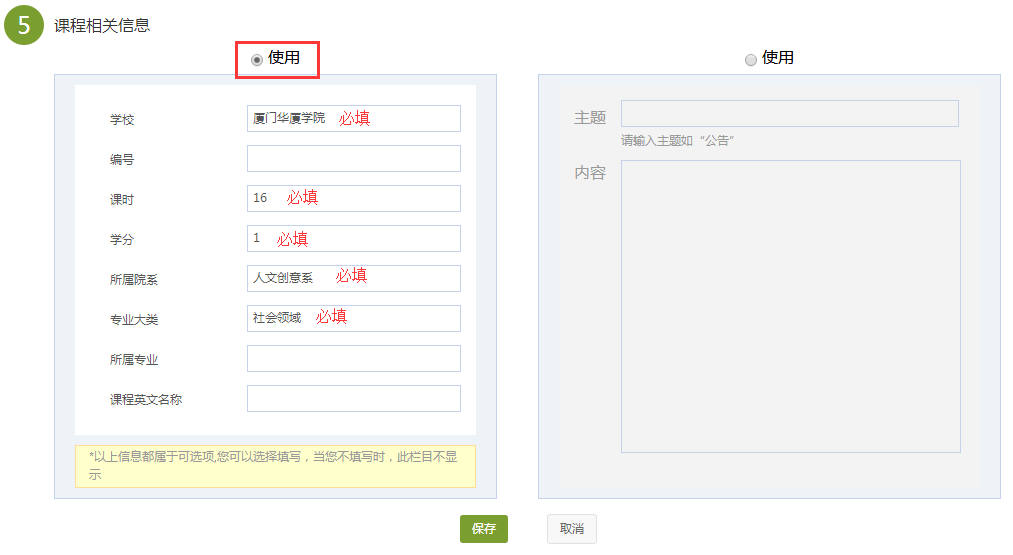 10、填写课程介绍（必填），原则上300-400字。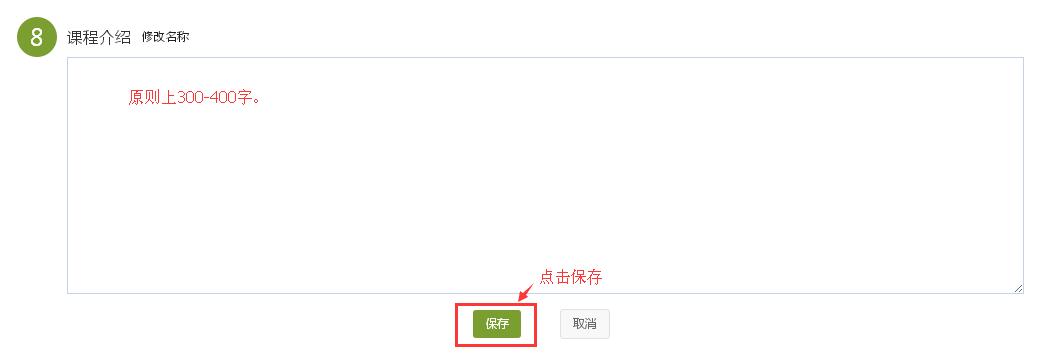 11、添加教师团队（必填），点击“添加教师”。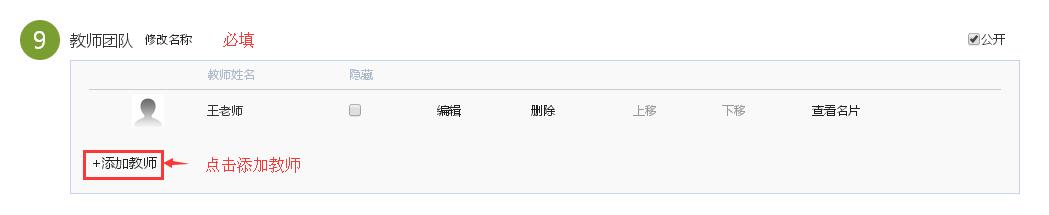 12、填写教师基本信息（必填，需上传本人照片）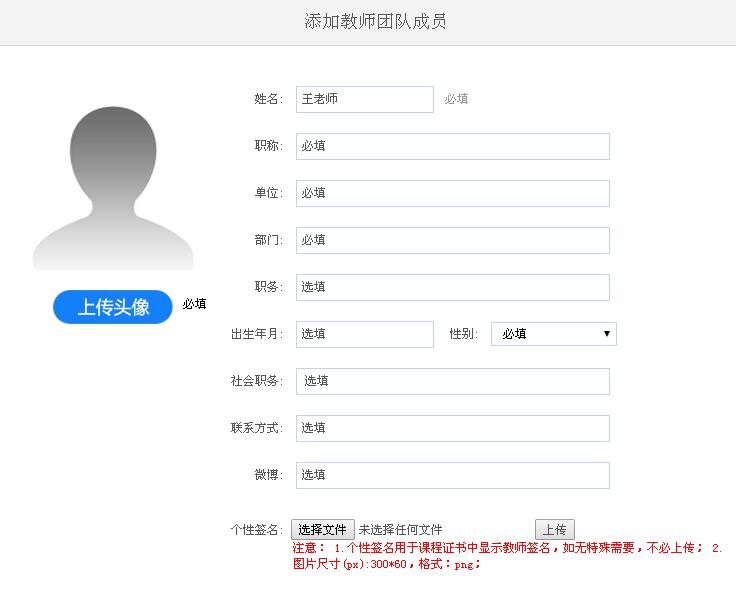 13、填写详细信息（必填），原则上300-400字。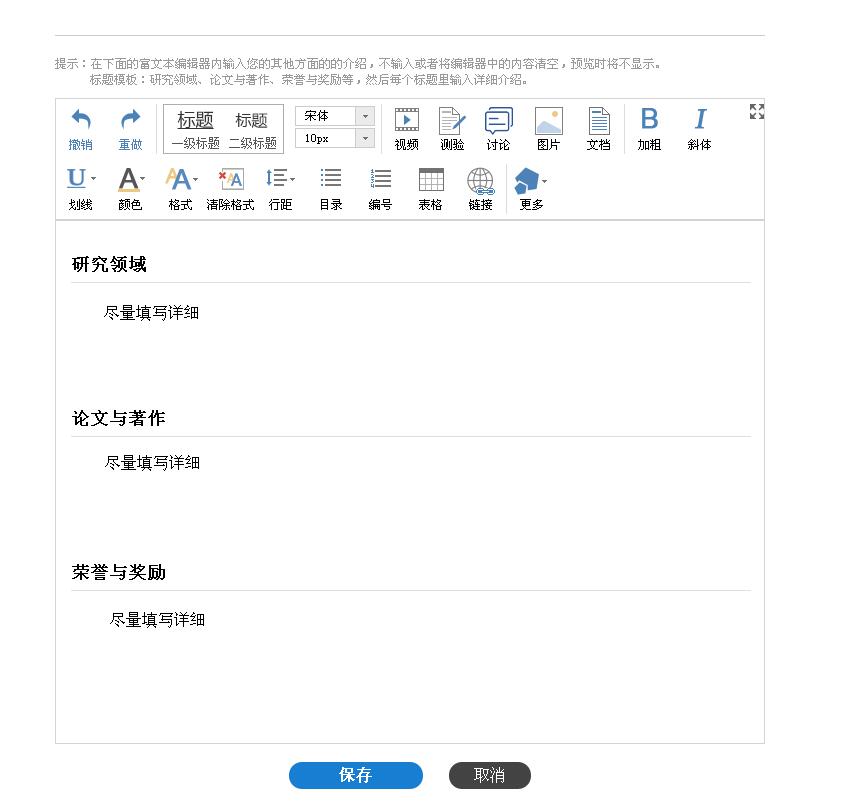 14、填写参考教材（必填）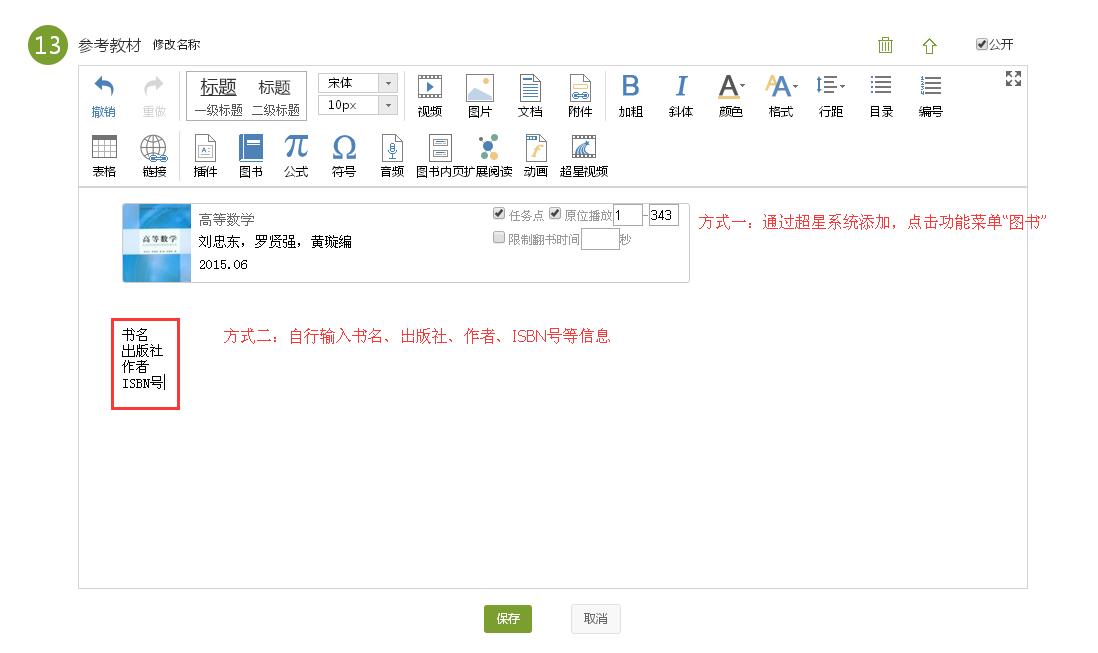 15、填写考核方式（必填）（1）点击添加栏目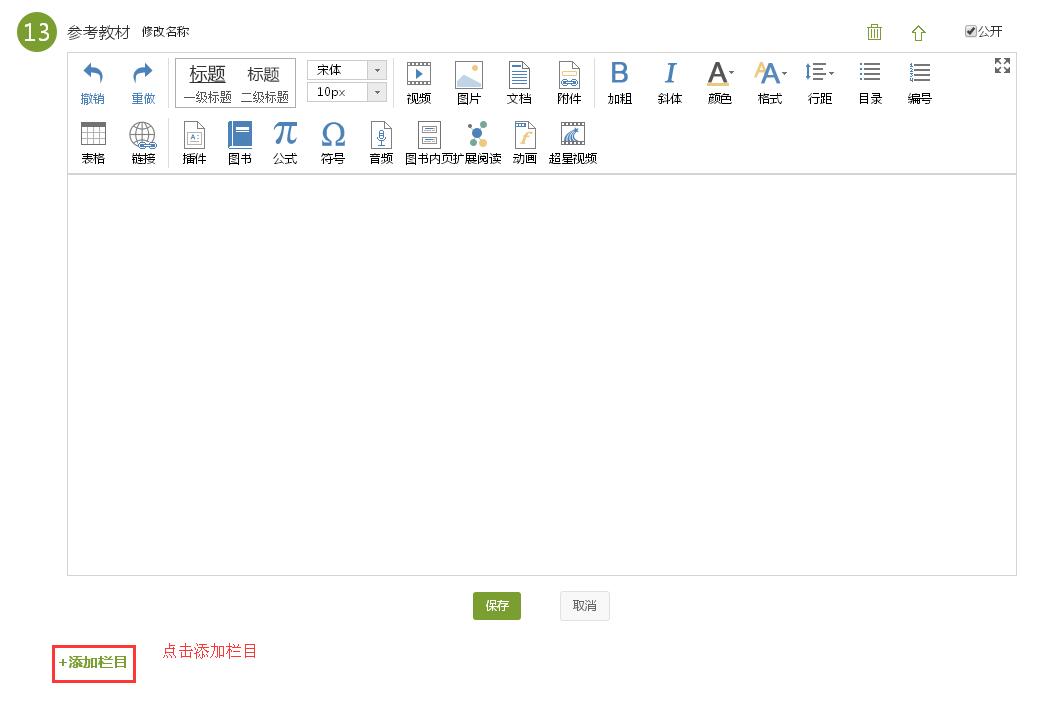 （2）录入考核方式，并点击保存。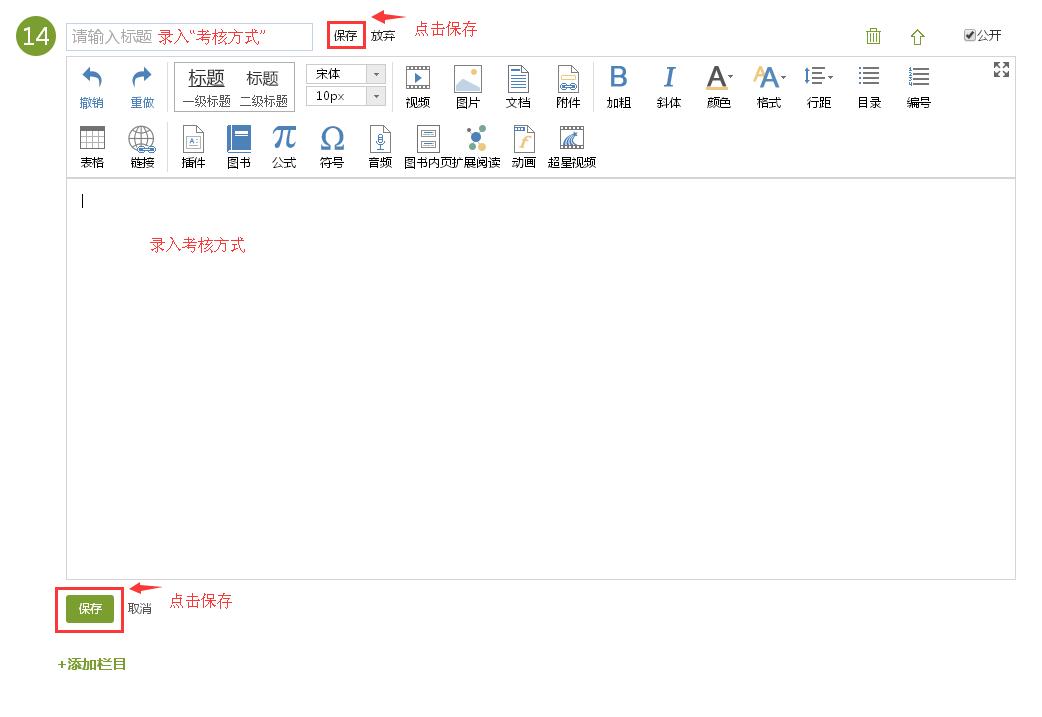 16、若有其他要求或说明，可再“添加栏目”，具体操作参考第15步。17、点击完成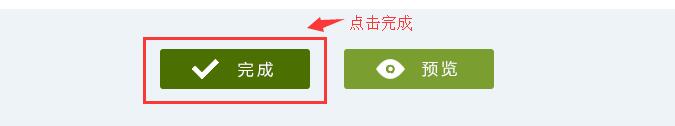 